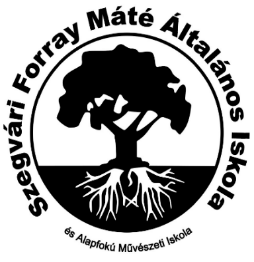 A 2023/2024. tanév célkitűzéseit az alábbi törvények, rendeletek határozzák meg2011. évi CXC. köznevelési törvény229/2012 (VIII. 28.) kormányrendelet a NKT végrehajtásáról20/2012 (VIII. 31) EMMI rendelet a nevelési oktatási intézmények működésérőlKlebelsberg Intézményfenntartó Központ utasításai, rendeleteiA belügyminiszter 30/2024. (VIII. 22.) BM rendelete a 2024/2024. tanév rendjérőlSzegvári Forray Máté Általános Iskola Pedagógiai Programjaa 2022/2023. tanév eredményei, tapasztalatai2023. évi LII. törvény a pedagógusok új életpályájárólSzemélyi feltételekIskolavezetés  Vighné Németh Ildikó – igazgató 	Bárány Brigitta – igazgató-helyettes            Laskovicsné Ágoston Sarolta – alsós munkaközösség-vezető            Oroszné Kosztolányi Éva - felsős munkaközösség-vezető	Németh Tamás - DÖK segítő tanárOsztályfőnökök1. osztály – Laskovicsné Ágoston Sarolta - tanító2. osztály – Vassné Lucz Klára - tanító3.a osztály – Papné Benkő Mónika – tanító3.b osztály – Bereczkiné Buza Anett - tanító4. osztály – Bárány Brigitta – tanító, igazgató-helyettes5. osztály – Oroszné Kosztolányi Éva – angol-földrajz szakos tanár6. osztály – Tóthné Nóbik Marianna Ildikó – tanító, informatika szakos tanár7. osztály – Németh Tamás – történelem, könyvtár szakos tanár8. osztály – Vigh Nóra – angol, matematika szakos tanárSzaktanáraink 1. Beliczay Krisztina – tanító, fejlesztő pedagógus – határozatlan idejű kinevezés2. Rozgonyi Zoltán – matematika, kémia szakos tanár – határozatlan idejű kinevezés3. Sápi Attila – matematika, fizika, technika szakos tanár – határozatlan idejű kinevezés4. Széllné Szabó Ágnes – magyar nyelv és irodalom szakos tanár – határozatlan idejű kinevezés Hegedűsné Ternai Ágnes – tanító – óraadóJeneiné Lucz Mária - tanító, rajz szakos tanár – óraadóPólyáné Téli Éva– testnevelés szakos tanár – óraadóRozgonyiné Szabó Mária – magyar nyelv, magyar irodalom, angol nyelv, orosz nyelv szaktanár - óraadóTernainé Kovács Anna – tanító - óraadóTompa-Tóth Adrienn – gyógypedagógus – óraadóVajdáné Balogh Ida – ének-zene szakos tanár – óraadóVass Tibor László- testnevelés szakos tanár – óraadóMagyar Nóra – táncpedagógus – Lajtha László Alapfokú Művészeti Iskola - áttanítóNapközis csoportvezetőknapközis csoport vezetője: Széllné Szabó Ágnes, Rozgonyi Zoltán, Sápi Attila, Tóthné Nóbik Marianna Ildikó, Vassné Lucz Klára, Beliczay Krisztina  napközis csoport vezetője: Jeneiné Lucz Mária napközis csoport vezetője: Hegedűsné Ternai Ágnes, Ternainé Kovács Anna napközis csoport vezetője: Lukács Istvánnénapközis csoport vezetője: Sápi Attila napközis csoport: Rozgonyi Zoltán, Oroszné Kosztolányi Éva, Széllné Szabó ÁgnesNevelést-oktatást közvetlenül segítőkBorbás Gabriella – logopédus (Szentesi Pedagógiai Szakszolgálat)Gémesné Érdi Erika – pedagógiai asszisztensLázár Mariann – családsegítő (Szentesi Családsegítő Központ)Némethné Katona-Kiss Dóra – iskolatitkárSzabó Ferenc – rendszergazdaSzabóné Harangozó Andrea – iskolapszichológus (Szentesi Pedagógiai Szakszolgálat)2.7	 TECHNIKAI ALKALMAZOTTAKBozó Tiborné - takarítóKatona-Kiss Zoltán - karbantartóLévainé Szarka Rita - takarítóSzász Gáborné - takarítóSzatmári Józsefné – takarító2.8	A 2023/2024. tanév szeptember 1-i létszáma3 Tárgyi feltételek-	a tanévre 21 elsős tanuló iratkozott be-	mivel 28 tanuló ballagott el, a tanulói létszám mindössze 191-	más intézménybe iratkozott Szentesen 4 kisgyermek, további egy pedig már az óvodát sem itt járta-	1 tanuló át kellett iratkozzon a Rigó Alajos Óvoda, Általános Iskola, Szakiskola, Kollégium és Egységes Gyógypedagógiai Módszertani Intézménybe, Szentesre, így az október 1-i statisztikában 191 tanuló jelenik majd meg-	9 osztályt indítottunk, a harmadik évfolyamon két osztályunk van-	mivel a Régiposta utcai épületünkbe nem térhettünk vissza, kialakítottunk egy kis tanári szobát az alsós munkaközösség tagjainak; továbbá a korábban élelmezésvezetői irodából egy fejlesztő termet is (logopédia, fejlesztés, ill. hittanórák megtartása céljára) kialakítottunk-	nagy problémát okoznak a Kántor utca felőli épületrész elöregedett cseréplécei, aminek cseréjéhez majd mind a tankerület, mind a KHT segítségét kérni fogjuk, előbbit a cserépléc, utóbbit pedig a cserepek mozgatásához-	a Kántor utcai nagykapu lassan szétesik, annak cseréje szükséges lesz-	a könyvtárba Tóthné Nóbik Marianna Ildikó kollégámnak köszönhetően, egy pályázattal 4 számítógép kerül, amit a napközis tanulók tudnak majd a házi feladatok elkészítéséhez használni-	az informatika tanterembe a robotika szakkörhöz szükséges terepasztalt Tóth Péter alpolgármester úr ajánlotta fel, készítette el, amit ezúton is köszönök neki a versenyző gyerekek nevében is, iskolánk dolgozói nevében is-	az iskolai könyvtárat Molnárné Kovács Petronella vezeti, szakkört működtet, továbbá könyvtárismereti órákat tart, sok tanuló olvas, könyvtárba jár odaadó munkájának köszönhetően-	nagyon nagy szükség lenne az udvaron egy szabványos mini játszótérre-	Magyar Zita titkársági munkatárs társadalomismereti rendhagyó órájára, a Nyílt napra a Polgármesteri Hivatalban idén is számítunk4 A 2023/2024. tanév kiemelt feladataiAlapelveinkszoros együttműködés a kollégák közöttmunkafegyelem javítása (ügyelet, órakezdés, kommunikáció)kölcsönös tisztelet egymásnak („varázsszavak használata: légy szíves, értem és megcsinálom határidőre, köszönöm, megértem, stb.”) egymás munkája iránt (pedagógus-pedagógus, pedagógus-gyerek, szülő-pedagógus)pontos adminisztrációtürelem, tolerancia, pozitív szemléletmódinformációk megosztása, információáramlás figyelemmel kísérése4.1 Szervezési-vezetési területenIntézményi Önértékelési Csoport munkájának figyelemmel kísérése, folyamatos kommunikáció és egyeztetés a csoport és a vezetőség között (felelősök: intézményvezető, intézményvezető-helyettes, adatgyűjtők – Halász Ottóné, Oroszné Kosztolányi Éva, Németh Tamás).A minősítéssel, gyakornoki vizsgával kapcsolatos feladatok elvégzése, portfóliók feltöltésének segítése, iskolai önértékelés folyamatos figyelemmel kísérése (felelősök: intézményvezető, intézményvezető-helyettes).Egyenlő teherelosztás a tantestület tagjai és a pedagógiai munkát segítők között (felelősök: intézményvezető, intézményvezető-helyettes).A szakmai munkaközösségek munkamegosztással, módszertani fejlesztéssel járuljanak hozzá az iskolai célkitűzések megvalósításához a pedagógiai programban előírtak szerintmentorok kijelölése, új pedagógus segítése (Széllné Szabó Ágnes munkáját segíti, mentorálja Bárány Brigitta tanító)szervezeti kultúra fejlesztéseszülők bevonása az iskola életébemegfelelő kommunikáció az iskola összes érintett személyévelpályázatok fegyelmezett lebonyolítása, feladatok elvégzéséhez a legnagyobb munkafegyelemmel járuljon hozzá minden dolgozó4.2 Oktatás területéndifferenciált óravezetés, egyéni bánásmód, fejlesztés hatékonyságának növelése tanulói aktivitás növelése az órákon, a munkafegyelemmel kapcsolatos szabályok betartása, betartatásaelméleti, közismereti tárgyak átlagának javítása, folyamatos motiválás, ellenőrzés, számonkérés mellékletbenolvasás, szövegértés, beszédértés fejlesztése, szókincsbővítés a mindennapos gyakorlatbanaz összes pedagógiai kompetencia gyakorlása, amely segíti a nevelő – oktató munkátmindennapos testmozgás-testnevelés lehetőségeinek kihasználása a testi nevelés fejlesztése érdekébentehetséggondozás mind az általános iskola, mind a művészeti tagozaton (felelősök: intézményvezető-helyettes, munkaközösség vezetők, művészeti tagozat vezetői)feladataink között mindenképpen meg kell jelölni az elvándorlás csökkentését, annak visszaszorításáttanulók színvonalas oktatásával, jó közösségi programok lebonyolításával erősíteni kell az idetartozás érzését4.3 Nevelés területéna tanulók délutánjának hatékony motiváló erejű megszervezése, érdeklődés, tehetség és igény szerint (napközi, tanulószoba, korrepetálás, felzárkóztatás, tehetséggondozás és szakkörök)tanulói viselkedéskultúra fejlesztése, - az emberi, erkölcsi értékek felismerésére, tiszteletére nevelés (művészeti oktatás, erkölcstan programok)környezetkultúra javítása, fejlesztése, igényes külső megjelenés (haj-és körömfestés minimalizálása)környezettudatos látásmód, életmód alapjainak megismertetése szűkebb környezetben (osztályterem, iskola, falu környezetének szépítése, igényes kialakítása) egészséges életre nevelés, egészségtudatos viselkedésformák bevezetése lehetőségeinek feltárása, beépítése a mindennapokba (háziorvosok és védőnők bevonásával, pályázatok kapcsán)5 A célok megvalósításához elvégzendő feladatok, elvárt eredmények5.1 Magas színvonalú, hatékony szakmai munka területénFeladataink, elvárható eredményekmotivációs kultúra szélesítése differenciálás megvalósítása, egyéni ütem szerinti haladásegyéni bánásmód, személyiségfejlesztésa tanulók felkészülésének hatékony segítése, átmenet és pályaorientáció segítésemódszertani kultúra fejlesztésetovábbképzéseken tapasztaltak és önképzés eredményeinek beépítése a napi tevékenységbetörténelmi kultúránk fejlesztése, megemlékezések lebonyolítása (október 6., október 23., febr. 25.,  március 15.; ápr. 19.; június 4.)művészeti iskola minőségi oktatásának figyelemmel kísérése5.2 Hatékony önálló tanulás-mint kulcskompetencia fejlesztéseFeladatok, elvárt eredményektanulás tanításadifferenciálásegyéni bánásmódmódszertani tanácsadásfolyamatos fejlesztés feladatok adása egyénre szabottansikeres beiskolázásegyéni haladási terv kidolgozásatehetséggondozás kiemeltentanulói munkák, füzetek, munkafüzetek folyamatos figyelemmel kísérése5.3 Az iskola szervezése területénFeladatok, elvárt eredményekaz iskola céljainak folyamatos kommunikálásapartnerek folyamatos tájékoztatása, monitorozásahonlap folyamatos frissítésemédiákban történő gyakoribb megjelenésrendezvények folyamatosságának fenntartása, kommunikációja a közvetlen környezetünk felé, szülők, lakosság, kistérségminden lehetőséget megragadni, hogy a lakosság minél tájékozottabb legyen oktatásunk színvonaláról, helyi értékteremtő munkánkról, és programjainkról (iskolai honlap, Szegvári Napló, Kurca TV, Facebook)a pályázatok adta lehetőségeket széles körben felhasználni, kommunikálnilehetőség szerint a helyi civil szervezetekkel minél több programot együtt lebonyolítaniportfóliók elkészítése	(minél többen a tantestületből)magas színvonalú oktató-nevelőmunka tanmenetek aktualizálása egyénileg, az e-krétába feltöltvetudatos tervezés és végrehajtáselvárásoknak való maximális megfelelésmindennapos testnevelés megszervezésetehetséggondozás a művészeti oktatás terén kimagasló legyen5.4 Az iskolavezetés folyamatosan ellenőrzia munkafegyelem betartását, betartatásátaz írásbeli munkák ellenőrzését, javítását és javíttatásáta differenciált óravezetésta szülők megfelelő tájékoztatásáta rendezvények előkészítését, lebonyolítását5.5 Kiemelt szakmai ellenőrzési terület a tanévbenA 2023/2024. tanév elején új próbamérést tervez az Oktatási Hivatal két új mérési területen, valamint a 11. évfolyamon az idegen nyelvi mérési területen is. Az országos mérési rendszer jelentősen kibővült, az eddigi 6., 8., 10. helyett a 4-11. évfolyamokon szerveznek tanulmányi méréseket, továbbá a digitális kultúra és a történelem is a bevonandó műveltségi területek közé kerül (előreláthatólag már 2024 tavaszán).A megbízható mérőeszközök előkészítéséhez szükség van az új mérőeszközök és feladatok tesztelésére, azaz a próbamérés keretében a későbbi mérés lehetséges feladatainak kipróbálására kerül sor. Az elért eredményeket nem teszik közzé. A digitális próbamérés tervezett ideje 2023. szeptember 25-től október 13-ig tart, amelyet az intézmény ezen időszakon belül a saját beosztása szerint bonyolíthat le. Az Oktatási Hivatal az intézményeknek a feladataikról a 2023/2024-es tanév elején részletes tájékoztatót küld. A próbamérésekről további információk a https://www.oktatas.hu/kozneveles/meresek/digitalis_orszagos_meresek/oszi_probameres_2023 linken találhatók.tanügyi dokumentáció pontos vezetése tanórák előkészítése, munkafegyelmeügyeleti rend ellenőrzése matematika, olvasás és szövegértés fejlesztése  felzárkóztatás irányítása a délutáni sávban művészeti iskola tanügyi dokumentációjának és szakmai munkájának folyamatos figyelemmel kísérése és ellenőrzése (felelősök: igazgató, igazgató-helyettes, munkaközösség vezetők) az adminisztráció vezetését – intézményvezető, intézményvezető-helyettes, iskolatitkáriskola belső rendje és tisztasága – intézményvezető és intézményvezető-helyettesa tűzvédelmi, munkavédelmi eszközök felhasználását és a karbantartását - intézményvezető, intézményvezető-helyettes munkavédelmi felelős – Halász Ottóné - +36/30-814215  5.6 Az ellenőrzések mellett a vezetőség beszámolót hallgat megaz elsősök beilleszkedéséről: felelős: Laskovicsné Ágoston Sarolta					határidő: októberaz ötödik osztályosok tagozatváltásának tapasztalataiból:felelős: Oroszné Kosztolányi Éva					határidő: októbernyolcadikosok pályaválasztásáról:   felelős: Vigh Nóra							határidő: december6 Tantestületi értekezletek7 Szülői értekezletek2023. szeptember 4-15. tanévnyitó szülői értekezlet2023. november 6-10. őszi szülői értekezlet2023. november 8. pályaválasztási szülői értekezlet2024. január 29-február 2. között félévértékelő szülői értekezlet2024. március 25-29. tavaszi szülői értekezlet 8 szaktanári fogadóórákJeneiné Lucz Mária			Minden hónap első csütörtök 13.00-14.00Németh Tamás			Minden hónap első kedd 9.00-10.00Oroszné Kosztolányi Éva		Minden hónap első péntek 11.00-11.45Pólyáné Téli Éva			Minden hónap első kedd 14.30-15.30Rozgonyi Zoltán			Minden hónap első péntek 10.00-10.45Rozgonyiné Szabó Mária		Minden hónap első hétfő 11.55-12.40Sápi Attila				Minden hónap első hétfő 9.00-10.00Széllné Szabó Ágnes			Minden hónap első kedd 14.30-15.30Tóthné Nóbik Marianna Ildikó	Minden hónap első kedd 13.00-14.00Vajdáné Balogh Ida			Minden hónap első szerda 10.00-11.00Vigh Nóra				Minden hónap első hétfő 11.00-11.45Vighné Németh Ildikó 		Minden hónap első kedd 13.00-14.009 ISKOLAVEZETÉS FOGADÓÓRÁJAVighné Németh Ildikó igazgató: telefonos egyeztetés után munkaidőben.Bárány Brigitta igazgató-helyettes: Telefonos egyeztetés után munkaidőben. Munkaközösségi értekezletek a tanév rendjében megjelölt programelemekhez kötötten. Vezetőségi értekezletek az aktuális feladatoknak szerint.10 A 2023/2024. TANÉV IDŐBEOSZTÁSA, SZERVEZETI RENDJE10.1 Tanítási szüneteka tanév első tanítási napja 2023. szeptember 1 (péntek);az őszi szünet előtti utolsó tanítási nap 2023. október 27. (péntek), a  szünet utáni első tanítási nap 2023. november 6. (hétfő);a téli szünet előtti utolsó tanítási nap 2023. december 21. (csütörtök), a  szünet utáni első tanítási nap 2024. január 8. (hétfő);a tavaszi szünet előtti utolsó tanítási nap 2024. március 27. (szerda), a  szünet utáni első tanítási nap 2024. április 8. (hétfő);a tanév utolsó tanítási napja pedig 2024. június 21. (péntek).10.2 Iskolai ünnepélyek, kiemelt rendezvények2023. szeptember 22., péntek, 8 óra: 		Máté-napi megemlékezés névadónkról, Forray Mátéról, DÖK nap2023. október 6., péntek, 12 óra: 			Megemlékezés az aradi vértanúkról - 6. osztály2023. október 20., péntek 12 óra: 			Megemlékezés az 1956-os forradalom áldozatai emlékére - 8. évfolyam2023. október 23., hétfő, 17 óra: 			Községi szintű megemlékezés az 1956-os forradalom áldozatai emlékére2023. december 3., vasárnap: 			Gyertyagyújtási ünnepség – iskolai képviselet2023. december 15., péntek, 17 óra: 			Karácsonyváró műsor2024. január 12., péntek, történelem órákon:	Doni áttörés emléknapja2024. február 9., péntek: 				Alsós farsang2024. február 16., péntek: 				Farsangi suli-buli2024. február 23., péntek, aznapi történelemórák: 	Megemlékezés a kommunista és egyéb diktatúrák áldozatairól2024. március 12., péntek délelőtt: 			Gergely-járás, leendő elsősök meglátogatása az óvodában (1. osztályosok)2024. március 15., péntek, 12 óra: 			Iskolai szintű megemlékezés- 4. évfolyam2024. március 15., péntek, 17 óra: 			Községi megemlékezés2024. április 12., péntek, aznapi történelemórák: 	Holokauszt áldozatairól való megemlékezés napja2024. május 13., hétfő: 				Olvasás születésnapja – 1. osztály2024. május 24., péntek 16 óra: 			Gyermeknapi suli-buli2024. június 4., kedd, aznapi történelem órák: 	Nemzeti összetartozás napja (június 4.)2024. június 22., szombat, 9 óra: 			Ballagás2024. június 25., kedd, 17 óra: 			Tanévzáró ünnepség11 Eszközeink a szociális hátránykompenzáció tevékenységeirea gyermekvédelmi tevékenység hatékonyságának növelése az esetleges problémák azonnali orvoslásáragyermekjóléti feladatokat ebben a tanévben az osztályfőnökök látják ela szociokulturális hátrányok enyhítése jelzéssel a szabadidő kulturált eltöltésének biztosítása tanórán kívüli foglalkozásokkaltanácsadás a rászoruló gyermekeknek, szülőknekfelzárkóztató, illetve tehetséggondozó programok szervezése pályaorientációs tevékenységek szervezésefelvilágosító és drogmegelőzési programok szervezése a tanulási folyamat tervezésében minden tanuló tényleges részvételének biztosítása (csoport, páros, egyéni munkaforma)az érintett tanuló érdek-és esélyérvényesülésének elősegítése11.1 Feladatolyan közösségek kialakítása, amelyekben a tanulók életkori sajátosságaiknak megfelelően fejleszthetik alapkészségeiket, gyakorolhatják közösségi szerepüket, személyiségüket sokoldalúan fejleszthetikki kell alakítani helyes értékítéletüket, a másság elfogadását, a szolidaritást, a kisebbség iránti toleranciáta hátrányos és halmozottan hátrányos helyzet feltárásatörekedni kell a hátrányos helyzetet kiváltó okok mérsékléséretájékozódjanak a tanulóink szabadidő hasznos eltöltéséről11.2 A szociális hátrányok enyhítését segítő tevékenységek a következőkhelyzetfeltárása segítő tevékenység formáinak és működési rendjének (tanulószoba, felzárkóztató foglalkozások) megszervezésea külső kapcsolatrendszer kiépítése, fenntartása (szakszolgálatok, gyermekjólét)az anyagi háttér biztosító rendszerének felkutatása (táborozások, ösztöndíjak, pályázatok nyomon követése)11.3 Különös bánásmódot igénylő tanulókkal kapcsolatos feladatoka gyermek egészségügyi körülményeiretanulási teljesítményérecsaládi, iskolai sérelmekre, bántalmazásokrahiányzások, mulasztások mennyiségére, okairaa számukra biztosított foglalkozásokon megjelenik-ea beilleszkedési, tanulási és magatartási nehézségekkel küzdő tanulók felismeréseolyan környezet kialakítása, amely alkalmas az el- és befogadásraa beilleszkedést segítő megfelelő képzettséggel rendelkező pedagógusok felkészítése, továbbképzések keretébenszűrés, diagnosztizálásegyéni segítségnyújtást kell biztosítani a szociálisan hátrányos helyzetű, beilleszkedési, magatartási, tanulmányi problémákkal küzdő tanulók részérea nevelőknek az egyes szaktárgyak tanítási óráin előnyben kell részesíteniük az egyéni képességekhez igazodó munkaformákat – elsősorban a gyakorlásnál, ismétlésnél – a tanulók önálló és csoportos munkájára kell támaszkodniukkeresni kell további lehetőségeket segítésükre, pl.: Útravaló ösztöndíj, esélyegyenlőségi támogatások, pályázatokaz SNI tanulók iskolába lépésekor felmérni képességeiketpedagógusok felkészítése a feladatra – továbbképzések szervezésea gyermek sajátos igényeihez igazodó egyéni fejlesztő program és terv kidolgozása (gyógypedagógus)minden tanuló sikerhez juttatása sport, művészetek és az általános iskolai tudás területein12 Ellenőrzési terv13 MELLÉKLETEK13.1 Diákönkormányzat munkaterveA munkaterv az iskolánk SZMSZ-e, Pedagógiai Programja, Házirendje, . évi munkaterve, a tanulók képviselőinek véleménye alapján készült el.A diákönkormányzati ülések havonta egy alkalommal kerülnek összehívásra.A diákképviselők 5-8 osztályokig kerülnek megválasztásra, osztályonként egy fő az állandó, illetve egy fő helyettesként.DÖK képviselőkDÖK elnök: Sipos DominikDÖK alelnök: Bánfi ZoltánDÖK képviselők osztályonként5.    Bozó Kitti, Korbel Emma6. 	Bánfi Sára, Hegedűs Ágota7.	Bánfi Zoltán, Mihály Szabina 8.	Apró Panka, Sipos DominikLegfontosabb célkitűzések, vállalások a 2023/2024. tanévreAz állandó DÖK megbeszélések pontos megtartása, szükség szerint rendkívüli ülés megtartása.Egy tanévben minimum két Fórum szervezése és lebonyolítása.A hagyományos DÖK szervezések megtartása, továbbfejlesztése.Máté napi megemlékezés és akadályverseny.Hulladékgyűjtés.Farsang.Pályázat írása, udvari játékokra.Az ügyeletes tevékenység segítése.Tisztasági őrjárat.Udvari játék és játékszerek rendben tartása és felügyelete.Az iskola sport és kulturális tevékenyégeinek ajánlása, támogatása, szervezésben, mozgósításban való részvétel.Gyermeknap szervezése és lebonyolítása.Újabb törekvések, elképzelések:- egy DÖK képviselő - egy feladatkör, mint például, ügyelet, tisztasági őrjárat, kultúra, sport, udvari játékok, faliújság- ötletbörze- Kamasz Panasz láda kihelyezése- DÖK híradó írása az iskolánk honlapjáraMunkatervünk havonkénti lebontásaSZEPTEMBER- alakuló megbeszélés, szeptember 19.- megemlékezés iskolánk névadójáról, Forray Mátéról, Fórum, Akadályverseny,  szeptember 22.OKTÓBER- DÖK híradó készítése, folyamatos- kutatás DÖK pályázat iránt, pályázat elkészítéseNOVEMBER- hulladékgyűjtés (FBH-NP Nonprofit Kft. kiírása szerint)- az osztálytermek dekorálásának, tisztaságának véleményezéseDECEMBERMikulásozás osztálykeretbena Karácsonyváró műsor szervezéséének segítéseJANUÁR- DÖK híradó készítése- a felsős farsang forgatókönyvének véglegesítése- a 2023/2024. tanév DÖK munkájának, első félévének értékeléseFEBRUÁR- farsang- FórumMÁRCIUS- tavaszi zsongás, DÖK délutánÁPRILIS- DÖK híradó- tisztasági őrjárat- Fórum- ötletbörze a gyereknaphozMÁJUS- a gyermeknap szervezése és lebonyolítása- az osztálytermek dekorálásának, tisztaságának véleményezése- DÖK kirándulásJÚNIUS- a 2023/2024. tanév DÖK munkájának értékelése- a végzős DÖK tagok jutalmazásaSzegvár, 2023. szeptember 1. 							    	Németh Tamás							Diákönkormányzatot segítő tanár13.2 Alsós munkaközösség munkaterve1. Az alsó tagozatos tanulócsoportjaink oktatása a Templom utcai épületünkben folyik.Napközis csoportok Céljaink- tanulmányi versenyeken részvétel, szakkörök, korrepetálások, tehetséggondozás, differenciált tanulás szervezés segítségével- integrációs program és az SNI tanulók integrált oktatása- akadályversenyek, kulturális programok szervezése- személyre szabott feladatok a tanítási órákon- kapcsolattartás a gyermekvédelmi felelőssel- gyermekjóléti szolgálattal- védőnőkkelkirándulások, közös iskolai és osztályszintű programok szervezésejátékdélutánok szervezése, ünnepélyeken való részvételakadályversenyek, osztálykirándulások akadályversenyek, séták során különös tekintettel a környezettudatos viselkedésre, környezetünk védelmére, fenntarthatósági témahét szervezése, hulladékgyűjtés szervezésejeles napok, nemzeti ünnepek, kézműves foglalkozások a hagyományok jegyébenaz alapkészségek és a kulcskompetenciák fejlesztéseMagyar nyelv és irodalom a szövegértési és -alkotási készségek, és az ezeket megalapozó képességek fejlesztéseéletkoruknak megfelelő szinten birtokolják a szóbeli és írásbeli kommunikáció eszköztárát, váljanak képessé azok gyakorlati alkalmazására a tanulók olvasástechnikájának fejlesztéseaz írástempó fokozása az íráskép megtartásával az önálló könyvtárhasználat erősítéseMatematikabiztos számköri ismeret, számolási készség kialakítása az alapműveletek begyakorlásaa matematikai szövegértés fejlesztése a problémamegoldó, alkotó gondolkodásmód fejlesztéseEtika/hit és erkölcstantudja alkalmazni az emberi kapcsolatok elfogadott formáitMűvészetek tanulók szépérzékének, a mozgáskultúrájának, érzelemvilágának fejlesztéseTermészetismereta környezet sajátosságainak megismertetése a környezetében lejátszódó kedvező és kedvezőtlen folyamatok változásának elemi szinten való értékelése fontos természeti és társadalmi ismeretek nyújtásakörnyezetvédelem fontossága, helyes magatartásminták követéseaz ország, a település szimbólumainak megismertetése, nemzeti ünnepeink méltó megünneplése népi hagyományok felelevenítéseházirend megismertetése, elfogadtatása, megfelelő szokásrend kialakítása, kulturált viselkedés elemi szabályainak betartatásaa szabadidő hasznos eltöltésének segítéseFeladatainkkulcskompetenciák megalapozása valamennyi tantárgy keretében egyéni képességek felismerése, fejlesztésetehetséggondozás, korrepetáláskompetencia alapú oktatás fenntartásaszociális hátrányok, tanulási nehézségek enyhítéseIKT-s eszközök használataóvoda-iskola, alsóból-felsőbe átmenet segítésejó kapcsolat kialakítása a szülői házzalA napközis csoport főbb feladataia tanulók a másnapi órákra való felkészülésének biztosításaaz önálló tanulás módszereinek megtanításasegítségnyújtás a tanulásbantanulmányi idő védettségeegyüttműködés az osztálytanítókkalszabadidő helyes megszervezéseTanórákba beépítendő feladatokmindennapos tollbamondásdifferenciált csoportmunka, kooperatív tanulási módszerek alkalmazásadifferenciált házi feladat adásaKapcsolattartás az óvodával kölcsönös látogatás (farsang, Gergely-járás, tanévnyitó iskolagyűlés, ünnepélyek, ballagás, Olvasás születésnapja) szülői értekezlet a leendő első osztályosok szüleinekKapcsolattartás a felsős tanárokkal átvezetni a 4. osztályos tanulókat a felsős iskolai környezetbeEgyüttműködés a szülőkkelszülői értekezletekfogadóórákcsaládlátogatás szükség szerintszülők meghívása ünnepségekrekirándulásokTehetséggondozásdifferenciált óravezetésszakköröktanulmányi versenyekművészeti tagozatok vizsgáiFelzárkóztatáskorrepetálásokegyéni foglalkozásoktanulópárok szervezéseTermészetvédelemre és a természet szeretetére nevelésszelektív hulladékgyűjtésszűkebb és tágabb környezetük rendje, tisztaságarendszeres testmozgás, tisztálkodásegészséges, kulturált táplálkozásmegfelelő baráti kapcsolatok kialakításakönyvajánlásoktévéműsorok megbeszélése, válogatásahangverseny-, színház-, könyvtár-, múzeumlátogatások a vírushelyzet függvényébenTársintézményekkelvédőnők: szűrések, felvilágosításGyermekjóléti Szolgálat: szociális-és lelki segítségnyújtásrendőrség, polgárőrség: szabályos gyalogos-és kerékpáros közlekedés,egyház: hit-és erkölcstanoktatásEgységes Pedagógiai Szakszolgálat: logopédus, pszichológusA tanórai és tanórán kívüli munkák, programok összehangolása a napközis tevékenységgelfoglalkozási tervek megbeszélése az osztálytanítókkalhospitálásokSzegvár, 2023. szeptember 1.                          							   Laskovicsné Ágoston Sarolta   alsós munkaközösség vezető13.3 Felsős munkaközösség munkaterveMunkaközösség tagjaiJeneiné Lucz Mária – rajz szakosNémeth Tamás – történelem, könyvtárOroszné Kosztolányi Éva – angol, földrajz, MUNKAKÖZÖSSÉGVEZETŐPólyáné Téli Éva - testnevelésRozgonyi Zoltán - matematika, kémiaRozgonyiné Szabó Mária – magyar nyelvtan, magyar irodalom Sápi Attila - matematika, fizika, technikaSzéllné Szabó Ágnes – magyar nyelvtan, magyar irodalomTóthné Nóbik Marianna Ildikó - tanító, informatika, minőségfejlesztés szakos tanárVajdáné Balogh Ida – ének-zeneVigh Nóra - angol, matematikaVighné Németh Ildikó - biológia, kémia, környezetvédelemAz előző tanévben megfogalmazott általános elvek mentén végzett munkánk az idei tanévben is időszerű. Munkatervünket az iskolai munkatervvel összhangban állítottuk össze. Különös tekintettel voltunk az előző év tapasztalataira, az év végén megbeszélteket beépítettük az idei munkatervbe.Munkaközösségünkben folyó nevelő-oktató munka pedagógiai alapelveiNevelő-oktató munkánk során a személyiség harmonikus fejlesztése érdekében az alábbi alapelveket tartjuk szem előttElvárás minden munkaközösségi taggal szemben a demokratikus vezetési stílus alkalmazása. A tanítási órákon alkalmazott szabályokat közösen hozzuk létre a gyerekekkel, természetesen ezek betartása mind a pedagógus, mind a gyerekek részéről kötelező. Reményeink szerint, ezáltal csökkennek a magatartási problémák. Olyan légkört kell teremteni a foglalkozásokon, hogy a gyerekek véleményüket bátran elmondhassák.Alapvető jelentőséget tulajdonítunk a kulcskompetenciák (szövegértés – szövegalkotás, matematika-logika, szociális, életviteli, környezeti és életpálya-építési, idegen nyelvi, infokommunikációs technológiák) kialakításának, az egész életen át tartó tanuláshoz szükséges tanulási képességek kialakításának.A tanulás tervezésében, szervezésében és irányításában a kompetencia alapú, tevékenység-központú tanítási gyakorlatot kívánjuk meghonosítani, mely életszerű helyzetek teremtésével alkalmat nyújt konkrét élmények és tapasztalatok gyűjtésére. A nevelő-oktató munka hatékonyságának növelése érdekében előtérbe kell helyezni a kísérletezést, a megfigyelést, a természettudományos gondolkodás differenciált fejlesztését és alkalmazását, a műszaki ismeretek hétköznapi életben is használható elemeinek gyakorlati elsajátítását. Ennek érdekében a tanórákon kívül több alkalommal terveztünk délutáni foglalkozásokat, melyek során megismerkedhetnek tanulóink szűkebb - és tágabb környezetünk élővilágával, mezőgazdaságával, az egészséges életmóddal.Törekedni kell az állandó megújulásra, új módszerek, eljárások bevezetésére (projektek, témahetek, IKT eszközök, integrációs program, stb.).A nevelési, tanulási folyamatban akadályozott tanulók differenciált fejlesztése, az őket fejlesztő pedagógusok munkájának segítése. Az eltérő képességek, viselkedések figyelembe vétele. Az integráltan oktatott tanulók tanulmányainak segítése.Minden lehetőséget meg kell ragadni a továbbképzésre. Szükség van belső továbbképzésekre is, melyet igény szerint megszervezünk.Lehetőség szerint alkalmazni kell az IKT- eszközöket. Ennek tárgyi feltétele legtöbb esetben meg van hiszen, a tantermek többsége rendelkezik interaktív táblával, ahol pedig nincs, ott termek cseréjével megoldható.Segíteni kell tanulóinkat egyéni képességeik kibontakozásában, fel kell készíteni őket az önálló ismeretszerzésre, önművelésre. Törekedni kell arra, hogy egyetlen tehetség se kallódjon el. A tanulásszervezés során figyelembe kell venni a különböző tanulási stílusokat. Nagy hangsúlyt kell fektetni a feladatok nehézségi fokának optimális, egyénre szabott meghatározására (közepes nehézségű feladat), mely az önértékelést, önbizalmat növeli.A délutáni foglalkozásokon lehetőséget biztosítani tanulóinknak, hogy érdeklődésüknek megfelelő szakkörökön vegyenek részt.Erkölcsileg, szellemileg és testileg egészséges nemzedéket kell nevelni.A mindennapos testnevelésen kívül délutánonként és a projektnapokon sportolási, mozgási lehetőséget biztosítunk tanulóinknak. Törekedni kell az esélyegyenlőség biztosítására, a szociális hátránnyal, tanulási nehézséggel, beilleszkedési vagy magatartási zavarral küzdő gyerekek hátrányának leküzdésére.Fontos a szülőkkel való folyamatos kapcsolattartás, valamint aktív részvétel a lakóhelyünk életében.Partnerkapcsolat kialakítására, folyamatos ápolására törekszünk a szülőkkel. Rendszeresen tartjuk a kapcsolatot, szükség esetén családot látogatunk, fogadóórát tartunk. Nyílt napokon lehetőséget biztosítunk a konzultációra.FeladatainkA szakmai színvonal és a motiváció emelése.Szükséges a módszertani kultúránk folyamatos fejlesztése. Lehetőségeink szerint továbbképzéseken veszünk részt. A TÁMOP pályázat keretein belül megkezdett kompetencia alapú oktatás folytatása.A lexikális tudás helyett/mellett előtérbe helyezzük a logikus gondolkodásra építő tanítást, a lényegmegragadó és kritikai, összefüggések feltárására építő képességfejlesztést.Az olvasási - szövegértési készség fejlesztése közös szövegfeldolgozással, vázlatkészítéssel (de nemcsak a magyarórákon).Az idegen nyelvi területen a kognitív képességek előtérbe helyezése, készülve a kompetenciamérésre. Az előző pedagógiai szakaszok eredményeire építve hangsúlyosabbá kívánjuk tenni az önálló tanulási tevékenységet. A fejlesztőpedagógus valamint a gyógypedagógus szakmai véleményének figyelembe vételével végezzük munkánkat. Szükség esetén esetmegbeszéléseket tartunk.  A gyengén teljesítő tanulóknak folyamatosan lehetőséget biztosítunk a javításra. A felkészülésben segítséget nyújtunk a délutáni fejlesztő korrepetálásokon. Változatos délutáni programokat biztosítunk tanulóink számára. A gyerekek szakkörökön, túrákon, sportfoglalkozásokon vehetnek részt.PályaorientációTovábbtanulásra felkészítés keretében idén online felületeket biztosítanak a középiskolák, ezeket továbbítjuk a nyolcadikos diákok és szüleik számára.Tehetséggondozás, felzárkóztatásKiemelt feladatnak tekintjük a tehetséggondozást.Délutáni szakkörökön felkészítjük tanulóinkat a különböző tanulmányi versenyekre. Lehetőség szerint minél több tanulmányi versenyen képviseljük iskolánkat. A tanév folyamán több alkalommal rendezünk házi versenyeket.A tehetséggondozáshoz hasonlóan kiemelt feladatnak tekintjük a felzárkóztatást is. Szeretnénk elérni, hogy a délutáni foglalkozásokat minél több tanuló vegye igénybe. Ezeken a foglalkozásokon egyénileg vagy kis csoportokban tudunk foglalkozni a gyerekekkel, ami sok esetben a gyermek fejlődéséhez elengedhetetlenül szükséges. Reményeink szerint javulni fog a gyermekek teljesítménye, javulni fog a tanulmányi átlaguk. A mindennapos testnevelés keretén belül lehetőséget biztosítunk a gyerekek számára a rendszeres testmozgásra.Az egészséges életre nevelés, egészségtudatos viselkedésformák bevezetése lehetőségeinek feltárása, beépítése a mindennapokba (háziorvosok és védőnők segítségével).IKT – technológiák alkalmazása a tanult technikák alkalmazásával.Számítástechnikai ismeretek, internet használatának ösztönzése az ismeretszerzésben. A tanulókban ki kell fejleszteni az információs rendszerben való eligazodás, valamint annak kritikai módon való használatának képességét.Arra ösztönözzük tanulóinkat, hogy önmagukkal és másokkal szemben legyenek igényesek.A tanulók neveltségi szintjének folyamatos fejlesztése.Környezetvédelmi nevelés előtérbe helyezéseA környezettudatos látásmód, életmód alapjainak megismertetése szűkebb környezetben (osztályterem, iskola, falu környezetének szépítése, igényes kialakítása). A tanórákon kívül a délutáni foglalkozásokon, a tanulmányi kirándulásokon, a projektnapokon lehetőséget biztosítunk tanulóinknak, hogy megismerjék, megszeressék, óvják és tiszteljék környezetünket.Nemzeti ünnepeinkre való méltó megemlékezés. (okt. 6., 23. felső tagozat; március 15. alsó tagozat), a többi kiemelt, neves napról (kultúra napja, nemzeti összetartozás napja) osztályfőnöki órán, illetve adott naptári napon, tanórán beszélgetünk.A munkaközösség-vezető az intézményvezető-helyettessel tanórákat látogat, hospitál. A tanév elején az első félévre látogatási tervet készít.Az eredmények elismerése.A kiemelkedő eredménnyel végzett együttes munkának az osztályközösségben történő elismerése. A házi feladatok rendszeres ellenőrzése, ösztönzés a füzetek esztétikus vezetésére, a füzetek rendszeres ellenőrzése Az adminisztrációs munkánk folyamatos javítása. E-napló pontos vezetése, füzetek havi rendszerességgel történő ellenőrzése.Pályázatok figyelése.Figyelemmel kísérjük a pályázatokat, felkérés alapján részt veszünk azok írásában.A tantárgyi kompetenciák fejlesztéseArra törekszünk, hogy olyan gyermeket neveljünk, akik a kíváncsiak, szeretnék megismerni, megérteni a természeti jelenségeket, akik szeretik és tisztelik a természetet.A tanulók felkészítése a kompetenciamérésreAz előző tanévek mérési eredményeit elemezzük, majd ezek alapján a teendőket meghatározzuk. Várható programokDélutáni tevékenységekDélutáni sportfoglalkozásokÜgyeleti rendTanulószoba, ebédeltetés 2023/2024.Szegvár, 2023. szeptember 1.												Oroszné Kosztolányi Éva							  					  munkaközösségvezetőOsztály Szegvári Forray Máté Általános IskolaSzegvári Forray Máté Általános IskolaSzegvári Forray Máté Általános IskolaSzegvári Forray Máté Általános IskolaSzegvári Forray Máté Általános IskolaSzegvári Forray Máté Általános IskolaSzegvári Forray Máté Általános IskolaOsztály Tanulói tényleges létszám 2024.09.01.EbbőlEbbőlEbbőlEbbőlEbbőlEbbőlOsztály Tanulói tényleges létszám 2024.09.01.2x SNItanulóRGYKBTMNtanuló   HHtanuló HHH tanulóADHD1.210211002.252030003.a172210003.b183403004.183220005. 272150006.175211307.207411208.28454320összesen19228 2218970értekezlet megnevezéseidőpontfelelősökTanévnyitó értekezlet2023.08.29. (9 óra)igazgató, igazgató-helyettesŐszi nevelési értekezlet2023. (14 óra)igazgató, igazgató-helyettesFélévi értekezlet	2024. (14 óra)igazgató, igazgató-helyettesTavaszi nevelési értekezlet2024.  (14 óra)igazgató, igazgató-helyettesTanévzáró értekezlet2024.06.28. (9 óra)igazgató, igazgató-helyettesCélMódszerIdőpontKoncepcióEllenőrzőSegítő1.tantervek ellenőrzésedokumentumok ellenőrzésaug. 21-aug. 31.koherencia a pedagógiai programmalvezetőségmunkaközösség-vezetők 2. ügyeleti tevékenység ellenőrzése személyesfolyamatos a felújított helységek állagának megóvásavezetőségmunkaközösség-vezetők3.szülői értekezletek jegyzőkönyveinek felülvizsgálatadokumentumok ellenőrzésoktóberszülői visszajelzések kivizsgálásavezetőségmunkaközösség-vezetők4.továbbtanulási tájékoztatók megszervezése központi szülői értekezleteknovember8-os osztályfőnökvezetőségmunkaközösség-vezetők5.képességmérések az 1. évfolyamon DIFER felmérő, elemző vizsgálat, és kontroll vizsgálatoktóber, májusHalász Ottónévezetőségmunkaközösség-vezetők6.szülői értekezletek ellenőrzésevezetői részvétel beszámoltatásszeptember, február,áprilisvezetőségmunkaközösség-vezetők7.adminisztráció ellenőrzésee-napló, szakköri naplók, fejlesztések, korrepetálások, tehetséggondozás, fejlesztési tervek, tanmenetek, egyéni bánásmód nyomon követesé, folyamatostörvényi előírások betartása és betartatásavezetőségmunkaközösség-vezetők8.1-8. évfolyam óralátogatásoktanórák ellenőrzéseoktóber-májusszakmai munka ellenőrzésevezetőségmunkaközösség-vezetők9.művészeti iskola tagozat szakmai m. ellenőrzésetanórák látogatása, adminisztráció ellenőrzéseoktóber, december, áprilisszakmai munka ellenőrzésevezetőségmunkaközösség-vezetők10.témahetek megszervezésetémahetek, projektek megbeszélése, lebonyolításamárcius, áprilisszakmai munka ellenőrzése, lebonyolításavezetőségmunkaközösség-vezetők11.művészeti iskola vizsgájának megszervezése lebonyolítása vizsgán való részvételjanuár, májustagozatok vezetőivezetőségmunkaközösség-vezetők12.. tanévben minősülő kollegák fokozott ellenőrzésetanórák, dokumentumok ellenőrzésejanuártól folyamatosvezetőségvezetőségmunkaközösség-vezetők13.kompetenciaméréskielemzése OH elemzés kiértékelése, intézkedési tervfebruártólvezetőségmunkaközösség-vezetők14.tanév végi mérések kiértékelése dolgozatok áttekintése, elemzése, intézkedési tervmájus utolsó hetevezetőségmunkaközösség-vezetők15.tankönyvrendelés nyomtatványok kiosztásajanuártólvezetőségmunkaközösség-vezetők1. osztály – Laskovicsné Ágoston Sarolta – 3. terem2. osztály – Vassné Lucz Klára – 1. terem3.a osztály – Papné Benkő Mónika - 4. terem3.b osztály – Bereczkiné Buza Anett – 6. terem4. osztály – Bárány Brigitta – 2. teremosztály – Széllné Sz.Á., Tóthné N.M.I., Rozgonyi Z., Sápi A., Vassné L.K.2. osztály – Jeneiné Lucz Mária3. osztály – Hegedűsné Ternai Ágnes, Ternainé Kovács Anna4. osztály – Lukács IstvánnéAngol szakkörPapné Benkő MónikaGyógypedagógusTompa-Tóth AdriennMozgáskultúra fejlesztés/néptáncMagyar NóraHittanBánfiné Sajtos LolitaFejlesztő pedagógusBeliczay KrisztinaEseményHatáridőÉrintett évfolyamFelelős/felkészítő pedagógusTanmenetek elkészítése, feltöltése az e-Kréta rendszerbeszeptember 20-ig5-8.a munkaközösség tagjaiSzülői értekezletekszeptember 4-15.5-8.osztályfőnökökA munkaterv elkészítéseszeptember 1.a munkaközösség tagjaiTanórán kívüli tevékenységek és az ügyelet megszervezéseszeptember 1.a munkaközösség tagjaiTehetséggondozás, felzárkóztatás megszervezéseszeptember 15.5-8.a munkaközösség tagjaiMegemlékezés, Máté-nap (DÖK nap)szeptember 22.5-8.Németh TamásA Magyar Diáksport Napjaszeptember 29.5-8.testnevelőkKutatók éjszakája, Szegedszeptember 29. 6.Tóthné Nóbik Marianna IldikóMegemlékezés az aradi vértanúkról (iskolai műsor)október 6.6.Tóthné Nóbik Marianna IldikóVállalkozói készségfejlesztő pályázati elem, rendhagyó óraoktóber 2. 5-8.Tóthné Nóbik Marianna IldikóÁllatvédelmi témahét - állatvédelmi bűnmegelőzési programoktóber 3. 5-8.Pengő Erzsébet c.rszds., vezetőségRendhagyó technika óraoktóber6.Tóth Péter Szegedi Tudományegyetem Mérnöki Kar oktatójaMegemlékezés az 1956-os forradalomróloktóber 20.8.Vigh NóraŐszi nevelési értekezletnovember 16.a munkaközösség tagjaiMikulás osztályonkéntdecember 6.5-8.osztályfőnökökJelentkezés a központi írásbeli vizsgákranovember 30. Vigh NóraKarácsonyi ünnepségdecember 15.5-8.a munkaközösség tagjaiMegemlékezés a doni katasztrófa áldozatairól (részt veszünk a községi megemlékezésen)január 12.8. évfolyamosztályfőnökFelsős osztályozó értekezletjanuár 17.5-8.a munkaközösség tagjaiA féléves munka értékelése, félévi értesítők kiosztása, szülői értekezletek.január 22-26.5-8.a munkaközösség tagjaiSzülői értekezletekjanuár 29-február 2.5-8.osztályfőnökökFarsangfebruár 16.5-8.osztályfőnökökTovábbtanulási lapok elkészítésefebruár 21.8.Vigh NóraA kommunista diktatúrák áldozatainak emléknapjafebruár 23.5-8.Németh Tamás„PÉNZ7” pénzügyi és vállalkozói témahét március 4-8.5-8.A munkaközösség tagjaiScience II. angol nyelvi vetélkedőáprilis 18. 5-8.Papné Benkő Mónika, Rozgonyiné Szabó Mária, Oroszné Kosztolányi Éva, Vigh NóraTavaszi nevelési értekezletmárcius 25.a munkaközösség tagjaiDigitális témahétáprilis 8-12.5-8a munkaközösség tagjaiFenntarthatósági témahétáprilis 22-26.5-8.a munkaközösség tagjaiAz országos kompetenciamérés eredményének megbeszélése, feladatok meghatározásamárcius 4., 5., 6., 7., 8.a munkaközösség tagjaiOrszágos kompetenciamérések:4-5. évfolyam: szövegértési és matematika mérés6-8. évfolyam: szövegértés, matematika, természettudomány, és idegen nyelvi mérés5-8. évfolyam: digitális kultúra és történelem kísérleti mérés2024. március 4. - 2024. június 3.4-8. évfolyamosztályfőnökök, szaktanárokGyermeknapi Suli Buli, DÖKmájus 24.5-8DÖK vezetők, vezetőségNemzeti Összetartozás Napjajúnius 4.7-8.a munkaközösség minden tagjaFelsős osztályozó értekezletjúnius 17.5-8.a munkaközösség minden tagjaBallagásjúnius 22.7-8. Németh Tamás, Vigh NóraTanévzáró ünnepségjúnius 25.iskolavezetés, osztályfőnökökTanévzáró nevelési értekezletjúnius 28.a munkaközösség tagjaiNévDélutáni foglalkozásNapIdőpontCsoportTóthné Nóbik Marianna IldikóFejlesztésszerda13:00-13:455-6.szerda14:30-16:307-8.Szakkörcsütörtök13:00-14:405-8.Széllné Szabó ÁgnesFelvételi előkészítő (magyar)kedd13:00-13:458.Rozgonyi ZoltánFelvételi előkészítő (matematika)péntek13:00-13:458.Vigh NóraSzóbeli nyelvvizsga előkészítőkedd13:55-14:408. Írásbeli nyelvvizsga előkészítőszerda13:55-14:408.Oroszné Kosztolányi ÉvaKorrepetáláspéntek11:55-12:406.NévFoglalkozásNapIdőpontCsoportNémeth TamásVíváscsütörtök14:30-15:305-8.Íjászathétfő14:30-15:305-8.Vívásszerda14:00-15:30versenyzőkPólyáné Téli ÉvaTornakedd14:30-16:005-8.2023/2024. tanév A és B hét ügyeleti rendje2023/2024. tanév A és B hét ügyeleti rendje2023/2024. tanév A és B hét ügyeleti rendje2023/2024. tanév A és B hét ügyeleti rendje2023/2024. tanév A és B hét ügyeleti rendje2023/2024. tanév A és B hét ügyeleti rendjeHétfőKeddSzerdaCsütörtökPéntekFolyosóVigh NóraRozgonyi ZoltánOroszné Kosztolányi Éva7.30-11.00 Vigh Nóra11.45-14.00 Rozgonyi Zoltán7.30-11.00 Oroszné Éva11.45-11.55 Széllné ÁgnesUdvar7.30-11.00 Széllné Ági11.45- 14.00 Tóthné Nóbik Marianna IldikóTóthné Nóbik Marianna IldikóSzéllné Szabó ÁgnesNémeth Tamás7.30-11.00 Németh Tamás11.45-11.55 Tóthné Nóbik Marianna IldikóHÉTFŐHÉTFŐKEDDKEDDSZERDASZERDACSÜTÖRTÖKCSÜTÖRTÖKPÉNTEKPÉNTEKcsoportcsoportcsoportcsoportcsoportcsoportcsoportcsoport1. csoport2. csoport5. óra után ebédeltetSzéllné Szabó Ágnes (7.o.)Széllné Szabó Ágnes (7.o.)Rozgonyi Zoltán (7.o.)Rozgonyi Zoltán (7.o.)Széllné Szabó Ágnes (5., 6., 7.o.)Széllné Szabó Ágnes (5., 6., 7.o.)Sápi Attila (5.. 6., 8.o.)Sápi Attila (5.. 6., 8.o.)4. óra után Sápi Attila 5.o. ebéd5. óra után Oroszné Kosztolányi Éva4. óra után Sápi Attila 5.o. ebéd5. óra után Oroszné Kosztolányi Éva6. óra után ebédeltet/ udvarSápi AttilaOroszné Kosztolányi Éva (udvar)Sápi AttilaRozgonyi Zoltán (udvar)Sápi AttilaSzéllné Szabó Ágnes (udvar)Sápi AttilaRozgonyi Zoltán (udvar)Sápi Attila (udvar)Oroszné Koszolányi Éva (udvar)Tanulószoba14.00-16.00Sápi AttilaOroszné Kosztolányi ÉvaSápi AttilaRozgonyi ZoltánSápi AttilaSzéllné Szabó ÁgnesSápi AttilaRozgonyi ZoltánSápi AttilaSzéllné Szabó Ágnes